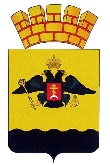 АДМИНИСТРАЦИЯ МУНИЦИПАЛЬНОГО ОБРАЗОВАНИЯГОРОД НОВОРОССИЙСКПОСТАНОВЛЕНИЕ  _______________                                                                                               № __________г. НовороссийскОб установлении размера платы за пользование жилым помещением (платы за наем) для нанимателей жилых помещений по договорам социального найма и договорам найма жилых помещений государственного или муниципального жилищного фонда муниципального образования город НовороссийскВ соответствии со статьей 156 Жилищного кодекса Российской Федерации, руководствуясь статьями 7 и 47 Федерального закона от 6 октября 2003 года № 131-ФЗ «Об общих принципах организации местного самоуправления в Российской Федерации» и статьями 34 и 41 Устава муниципального образования город Новороссийск, п о с т а н о в л я ю:Установить размер платы за пользование жилым помещением (плату за наём) для нанимателей жилых помещений по договорам социального найма и договорам найма жилых помещений государственного или муниципального жилищного фонда муниципального образования город Новороссийск (прилагается).  Отделу информационной политики и средств массовой информации разместить настоящее постановление на официальном сайте администрации муниципального образования город Новороссийск и опубликовать в печатном бюллетене «Вестник муниципального образования город Новороссийск».Контроль за выполнением настоящего постановления возложить на заместителя главы муниципального образования Служалого А.В.Настоящее постановление вступает в силу через 10 дней со дня его официального опубликования и распространяется на правоотношения, возникшие с 1 июля 2021 года.Главамуниципального образованиягород Новороссийск			    		                               И.А. ДяченкоПриложениеУТВЕРЖДЕНОпостановлением администрациимуниципального образованиягород Новороссийскот _______________ № ______РАЗМЕРплаты за пользование жилым помещением (платы за наем) для нанимателей жилых помещений по договорам социального найма и договорам найма жилых помещений государственного или муниципального жилищного фонда муниципального образования город НовороссийскНачальник управлениягородского хозяйства                                                                           А.В. Павловский№ п/пКатегория жильяЕдиница измеренияРазмер платы, рублей1Дома, имеющие все виды благоустройства, с мусоропроводом и лифтомв месяц на 1 квадратный метр общей площади15,702Дома, имеющие все виды благоустройства, с лифтом без мусоропровода и с мусоропроводом без лифтав месяц на 1 квадратный метр общей площади14,833Дома, имеющие все виды благоустройства, без мусоропровода и лифтав месяц на 1 квадратный метр общей площади13,094Дома, имеющие частичные удобства (отсутствует хотя бы один из видов удобств)в месяц на 1 квадратный метр общей площади12,215Дома, не имеющие удобств (имеется только один вид удобств – электроснабжение)в месяц на 1 квадратный метр общей площади11,34